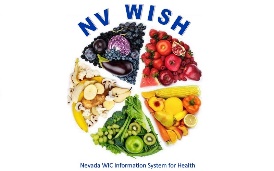 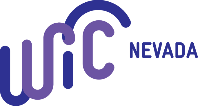 Nevada WIC Program-Stage 3 ObservationsREVIEWER: 	DATE:  	AGENCY:  	CLINIC:  	Staff Name and Job Position Training ForParticipant Name and Family IDCategory (circle):   I    C    WP    WBF    WPPAppointment Type (check one):  New CertificationRe-Certification        NE Contact        CHA        IHA        HRAppointment Type (check one):  New CertificationRe-Certification        NE Contact        CHA        IHA        HRNutrition Assessment (Use of VENA/PCS) NotesNotesCompleted Nutrition Interview in NV WISHUsed critical thinking skills to gather, analyze, and evaluate information receivedEntered detailed notes in NV WISH, not short or incomplete statements or sentences; entered data provided by participant, not staff members personal opinions.Provide nutrition education and referrals based on participant’s identified interest, request, and/or readiness as well as needs.Were PCS practices maintained as part of the assessment?  Support tools used like circles chart (if applicable)All appropriate risk codes assigned; manual codes in addition to auto generated codesAdditional notes on Nutrition Assessment, if needed:Additional notes on Nutrition Assessment, if needed:Additional notes on Nutrition Assessment, if needed:Food BenefitsScoreNotesFood Package tailored appropriatelyUsed appropriate food package interval (Number of months issued)Provided authorized food listStaff instructed the authorized representative(s) on how to shop for WICapproved foodsStaff instructed the authorized representative(s) on how to use the WIC Shopper App and key app featuresStaff instructed the authorized representative(s) on how to determine familybenefit balanceDiscussed authorized vendors and how to locate and/or identifyEBT Card Issuance (if applicable)ScoreNotesStaff instructed the authorizedrepresentative(s) how to set the four-digit PIN.Staff instructed the authorized representative(s) on PIN security. (ie) not to write the PIN on the EBT cardStaff instructed the authorized representative(s) on how an account can become locked and how to reset the PINStaff instructed the authorizedrepresentative(s) on the correct use of cardStaff instructed the authorized representative(s) on how to report the EBTcard lost or stolenAuthorized representative signed on signature pad when the EBT card was issued in WISHDocumentationScoreNotesCompleted Nutrition Interview, Care Plan, and Comments/Alerts appropriately for appointment type and information discussedDocumented when required and with correct level of detailImmunizations/Breastfeeding InformationScoreNotesImmunization reviewed and documented correctly (if applicable)Staff accessed WebIZ to verify immunization (if no paper records were provided)Breastfeeding information documentedcorrectly (if applicable)Customer ServiceScoreNotesStaff logged out of WISH or locked computerwhen leaving the workstationClinic environment ensures confidentiality andprivacy is maintainedAccommodations were made to provide services/forms in participant’s preferredlanguage/ Focused on client when a translatorwas usedStaff focused on the client and not thecomputerStaff informed client of the right to complain/Online complaint/feedback formsNOTESNOTESTrainee’s NameStaff position/title training for:How do you both feel the appointment went?What area’s do you both feel was done well?What might trainee do different the next time?How do you both feel the appointment went?What area’s do you both feel was done well?What might trainee do different the next time?